CURICULUM VITAEAdolf Satya Gumilar,SE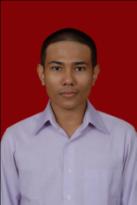 Personal InformationName			 : Adolf Satya GumilarPlace, Date of Birth : Bogor, 25 September 1993Nationality		 : IndonesianSex			 : MaleContact Person and AddressPhone number	: +62821 8734 3969Address 		: Jl. Pam no. 8 RT. 02 RW. 01, Cilandak Timur 12560 JakselEmail			: adolfsatya@gmail.comEducation2011 – 2014 	University of Palangkaraya, Faculty of Economic Majoring AccountingSkillsMs. WordMs. ExcelLobbyingNote  TakingLegal AssistanceVolunteeringSocial NetworkingWorking Experience2012 Dec -   2013 May	Secretary for Head of National Land Authority 				Palangkaraya2014 Feb – 2014 Sept 	Volunteering for Ransel Buku Project2014 August	Fashion Stylish for Dyah Candra Indonesia Web Landing and Photography Project2014 June – 2014 Sept 	Assistant Project and Research for BOS (Borneo Orangutan Survival) Foundation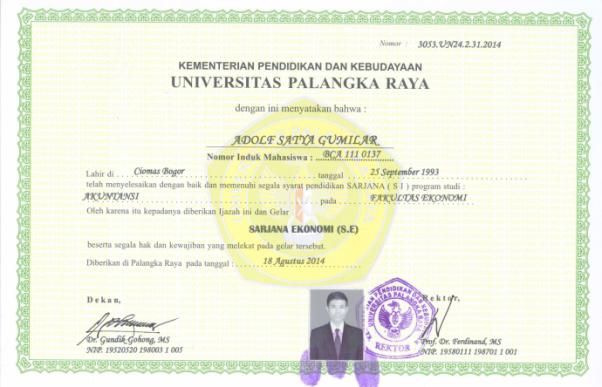 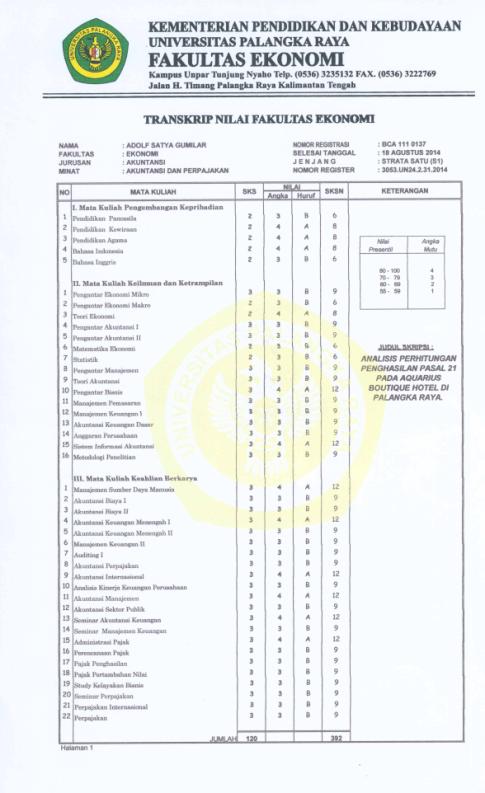 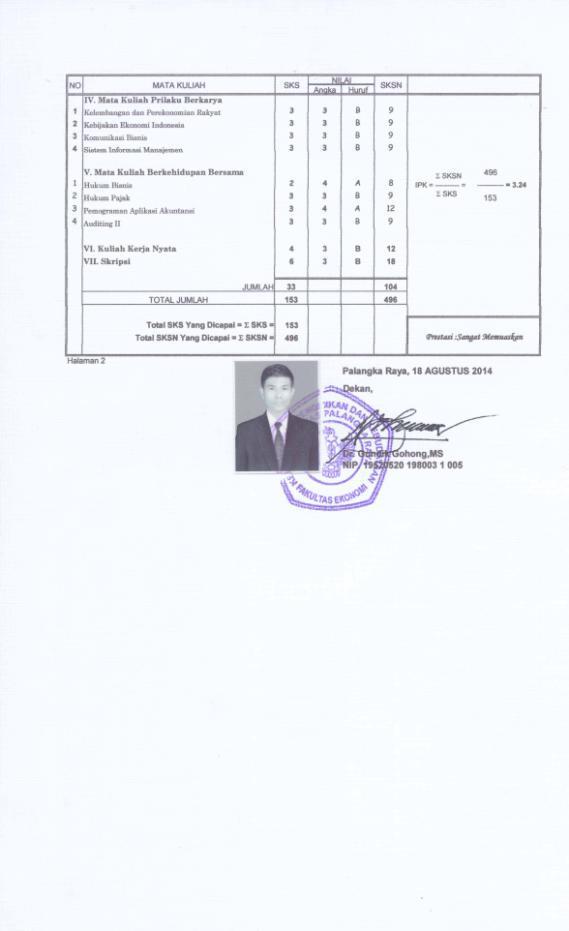 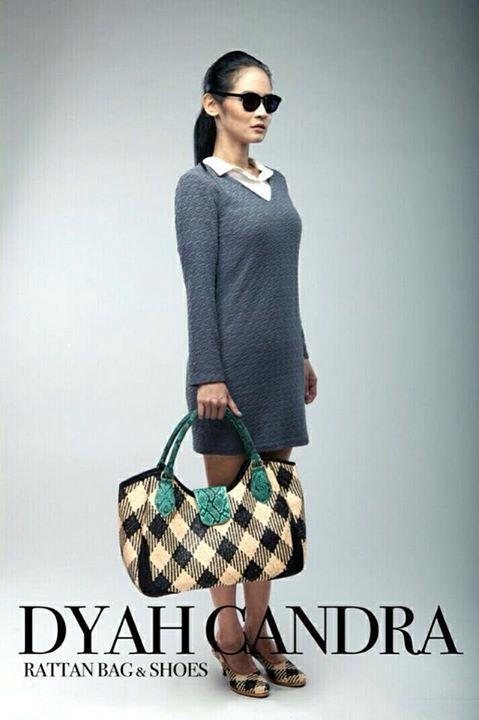 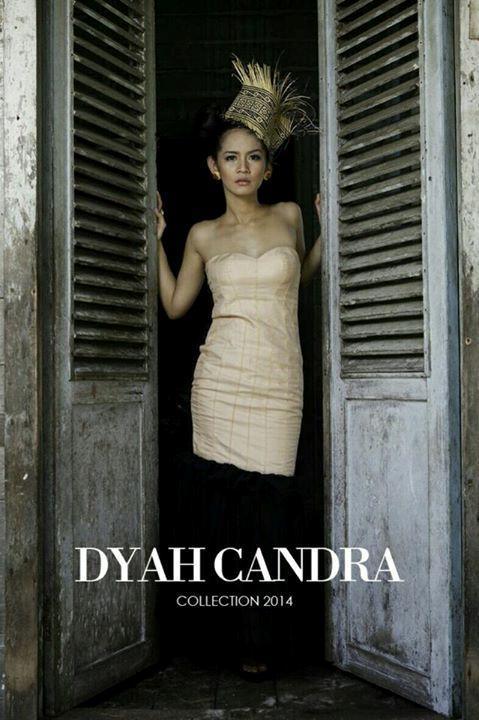 